Online Supplementary Material for Mattison et al., [Title]Table S1. Models of the cohort effect within exclusively matrilineal or patrilineal regions, along with an interaction model. See Table 2 legend for interpretation of coefficients.Table S2. Model of cohort effect on AFBTable S3. ALB by cohortFigure S1. ALB by village. Note: villages labeled M# are from the matrilineal region while those labeled P# are from the patrilineal area.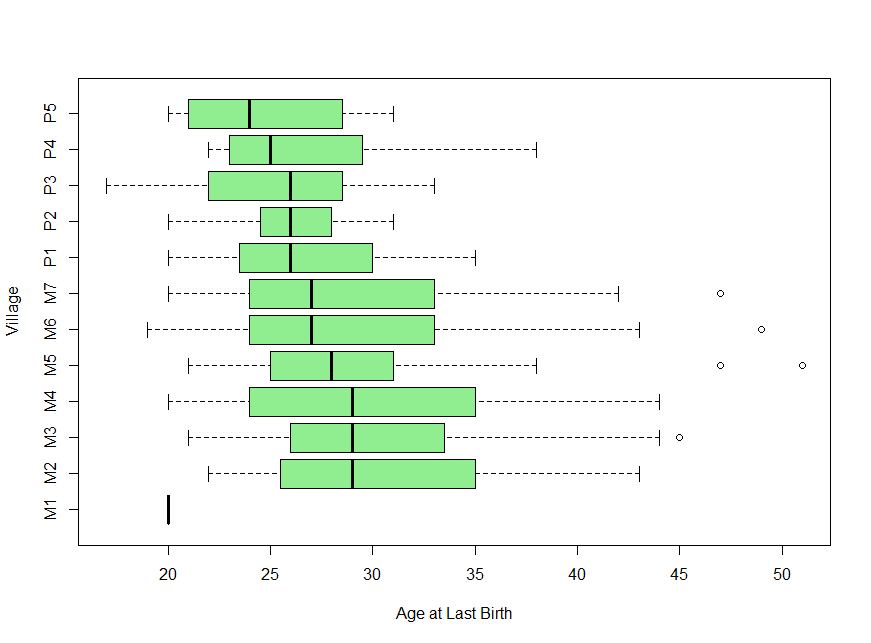 Figure S2. AFB by cohort and lineality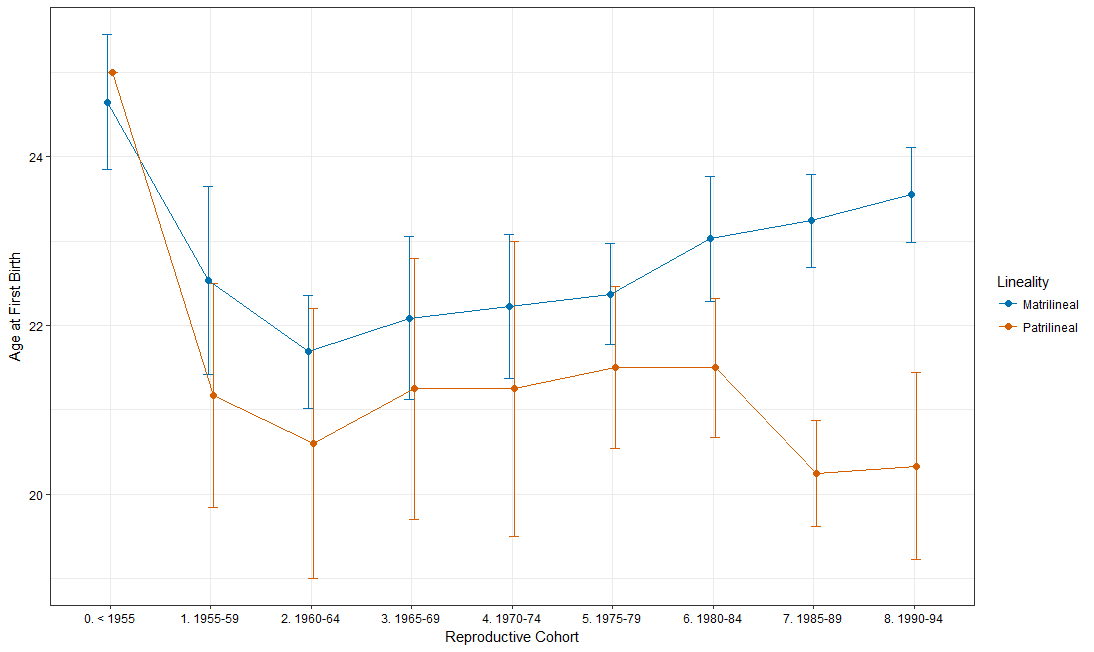 Figure S3. Fertility by cohort and lineality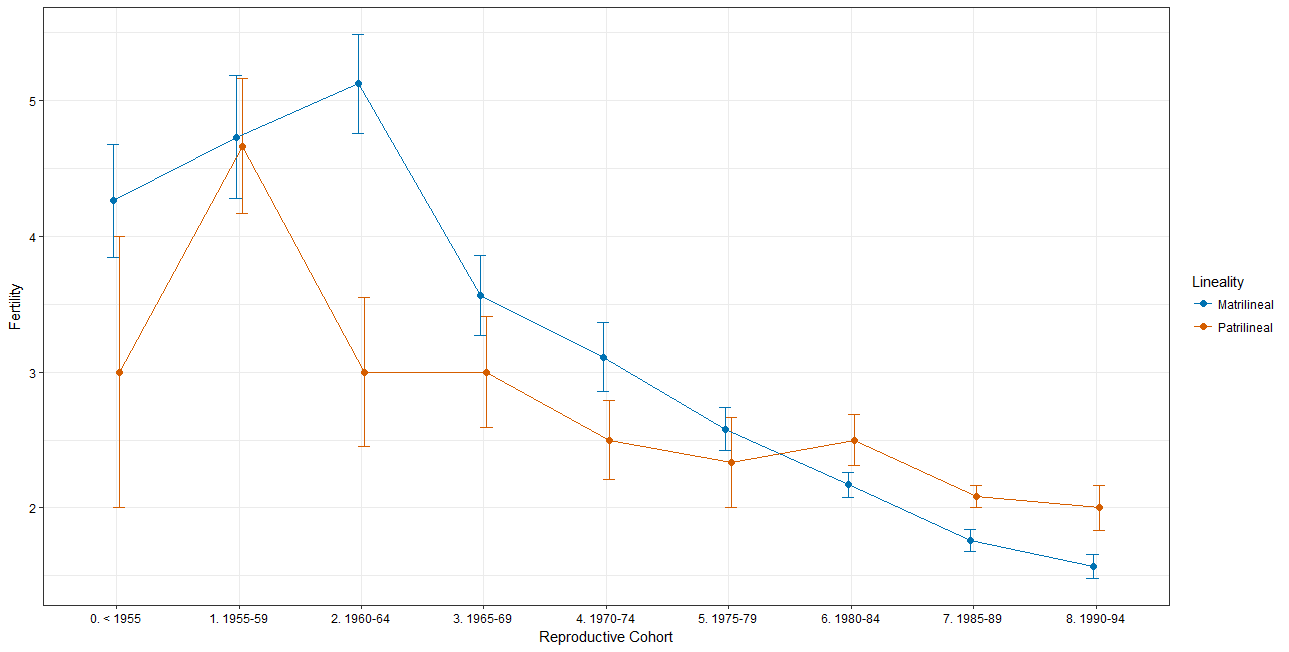 Matrilineal (n=264)Patrililneal (n=56)Lineality x Cohort(n=320)Cohort(<1955)1955-591.47 [0.79, 2.73]1 [0.19, 5.17]1.48 [0.8, 2.74]1960-641.85 [1, 3.43]5.83 [0.89, 38.43]1.87 [1.01, 3.46]1965-693.35 [1.87, 5.99]12.35 [1.64, 93.12]3.58 [2.01, 6.39]1970-742.78 [1.53, 5.05]14.18 [1.88, 106.9]2.81 [1.56, 5.08]1975-795.77 [3.11, 10.72]24.18 [3.41, 171.44]6.27 [3.37, 11.63]1980-844.35 [2.62, 7.23]15.37 [2.35, 100.38]4.43 [2.69, 7.31]1985-894.02 [2.42, 6.66]24.59 [3.81, 158.68]4.05 [2.46, 6.68]1990-942.1 [1.16, 3.82]2.65 [0.45, 15.7]2.2 [1.21, 3.98]Lineality(matrilineal)patrilineal2.01 [0.47, 8.53]Village-level variance0.01090.00040.0007Interaction: Patrilineal(<1955)1955-590.72 [0.13, 3.99]1960-641.13 [0.2, 6.57]1965-690.8 [0.13, 4.81]1970-741.2 [0.2, 7.29]1975-790.89 [0.16, 4.94]1980-840.92 [0.18, 4.69]1985-891.44 [0.3, 7.03]1990-940.64 [0.11, 3.65]negative LL-1034.01-147.24-1314.00df (k)1118Cohort (n=320)Cohort(<1955)1955-591.76 [1.01, 3.06]1960-642.16 [1.24, 3.77]1965-691.72 [1.03, 2.87]1970-741.82 [1.06, 3.14]1975-791.97 [1.16, 3.33]1980-841.56 [1.00, 2.43]1985-891.60 [1.05, 2.44]1990-941.47 [0.95, 2.27]Village-level variance0.062negative LL-1522.2df (k)9Reproductive CohortALB MeanALB MedianRangeSDn total< 195537.53921 - 517361955 - 5935.13523 - 475.3211960 - 6432.93421 - 435.0211965 - 6929.32825 - 363.4271970 - 74292822 - 445.3221975 - 7925.92522 - 332.9251980 - 8426.72620 - 384.5491985 - 8925.42420 - 363.8661990 -  9425.32517 - 333.753